SUPPLEMENTARY MATERIALPrenatal Diagnosis of Congenital Heart Defects: Experience of the First Fetal Cardiology Unit in Mexico.Running head: Fetal Echocardiography in Mexico.Monica CRUZ-LEMINI, MD, PhD1; Belen NIETO-CASTRO MD1; Jonahtan LUNA-GARCIA MD1; Israel JUAREZ-MARTINEZ MD1; Magdalena MARTÍNEZ-RIVERA MD2; Ma de la Luz BERMUDEZ-ROJAS MD2; Carlos REBOLLEDO-FERNÁNDEZ MD1; Rogelio CRUZ-MARTINEZ, MD, PhD1.1Fetal Medicine Mexico, Fetal Surgery Unit, Children and Women’s Specialty Hospital of Queretaro, Queretaro, Mexico. 2Centro Estatal de Tamizaje Oportuno (CETO), Hospital de Especialidades Materno-Infantil, Leon, Guanajuato, Mexico.Corresponding author:Rogelio Cruz-Martínez, MD, PhD.Head of Department Department of Fetal Surgery – 1st FloorChildren and Women’s Specialty Hospital of Queretaro. Av. Luis Vega Monroy 1000, Colinas del Cimatario, 76090, Querétaro, México.Phone: +52 (442) 2919200, Ext 2324.Email: rcruz@medicinafetalmexico.comSUPPLEMENTARY TABLESTable S1. Referral to the Fetal Cardiology Unit by state (n=809).Table S2. Genetic abnormalities in fetuses with congenital heart defects (n=528).FIGURESFigure S1. Referral to the Fetal Cardiology Unit by state (n=809).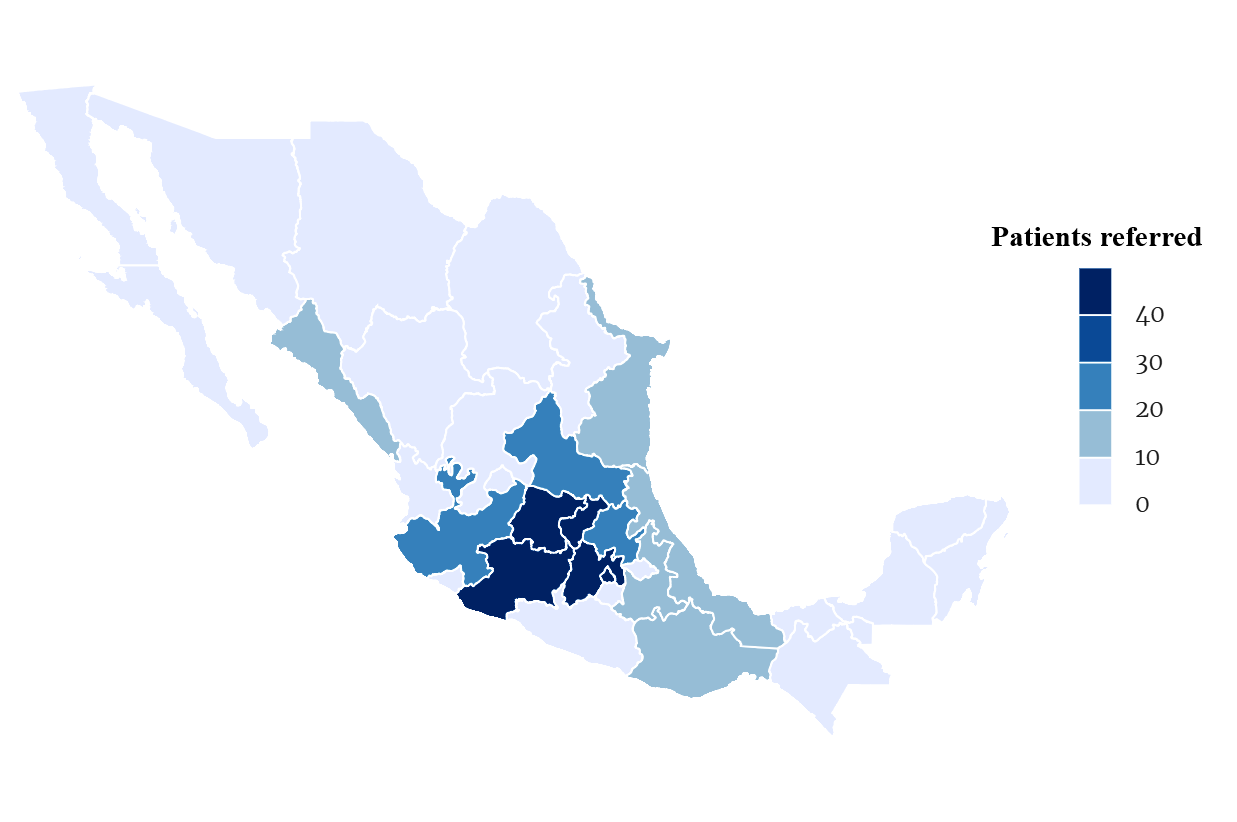 State% (n)Queretaro39.6 (320)Guanajuato14.2 (115)Mexico City8.3 (67)State of Mexico5.4 (44)Michoacan5.3 (43)Jalisco3.6 (29)Hidalgo3.3 (27)San Luis Potosi2.5 (20)Sinaloa2.1 (17)Veracruz1.9 (15)Puebla1.7 (14)Oaxaca1.5 (12)Tamaulipas1.2 (10)Nuevo Leon1.1 (9)Guerrero0.9 (7)Chihuahua0.9 (7)Chiapas0.7 (6)Aguascalientes0.7 (6)Baja California0.6 (5)Durango0.5 (4)Zacatecas0.4 (3)Tlaxcala0.4 (3)Quintana Roo0.4 (3)Nayarit0.4 (3)Colima0.4 (3)Yucatan0.2 (2)Sonora0.2 (2)Baja California Sur0.2 (2)Coahuila0.1 (1)Campeche0.1 (1)Foreign patients1.1 (9)Total100 (809)Data shown as percentage (n).Data shown as percentage (n).Genetic studiesValueNone (rejected)59.8 (316)Invasive procedure performed40.2 (212)Normal male (46,XY) 34.9 (74/212)Normal female (46,XX)33.5 (71/212)Down Syndrome (trisomy 21)10.8 (23/212)DiGeorge Syndrome (22q11.2 deletion)5.2 (11/212)Edwards Syndrome (trisomy 18)3.8 (8/212)Turner Syndrome (monosomy X)2.4 (5/212)Patau Syndrome (trisomy 13)0.9 (2/212)Other genetic anomalies8.5 (18/212)Data shown as percentage(n). Genetic studies included karyotype and/or MLPA for known deletions associated with congenital heart defects.Data shown as percentage(n). Genetic studies included karyotype and/or MLPA for known deletions associated with congenital heart defects.